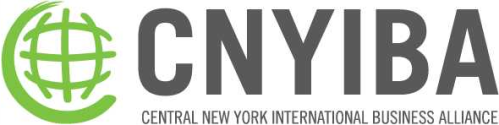 CNYIBA ALLIANCE SERVICES PARTNERMembership applicationCompany detailsPrimary Contact detailsSecondary contact detailsPlease identify areas of expertise your company has that can help and assist regional exportersService informationINTEREST IN SPONSORING CNYIBA EVENTSWould your company be interested in sponsoring a CNYIBA event or program?CNYIBA ALLIANCE SERVICES PARTNER MEMBERSHIPAnnual membership dues are $1,000 per companyAnnual membership dues are $500 per company that is a member of the following regional organizationsCenterState CEOMACNYMohawk Valley EDGEGreater Oswego-Fulton Chamber of CommerceCayuga Economic Development AgencyAnnual Membership dues for companies with 15 employees or less is an annual due of $250My company is interested in enhancing its membership to a CNYIBA Sponsor MemberAnnual membership dues are $2,000 per companyAnnual membership dues are $1,000 per company that is a member of the following regional organizationsCenterState CEOMACNYMohawk Valley EDGEGreater Oswego-Fulton Chamber of CommerceCayuga Economic Development Agency*When submitting this application, please forward to info@cnyiba.net. Please acknowledge that CNYIBA will consider this application once submitted. If CNYIBA invites your company to join the alliance, CNYIBA will send an invoice to your company. Form submitted by :   Name                                           Signature                                                      Date                  .                                          Company NameBilling address                                                              StreetCityState and Zip codeCompany main telephone numberCompany websitewww.Company Industry typeCompany NAICS codeWhat you company main line of business?Number of employeesTotal annual salesPrimary Contact nameTitleEmailLandlineCell numberContact nameTitleEmailLandlineCell numberBriefly describe the types of companies you servePlease highlight any special export support needs you currently have.YESNO